       Colegio Particular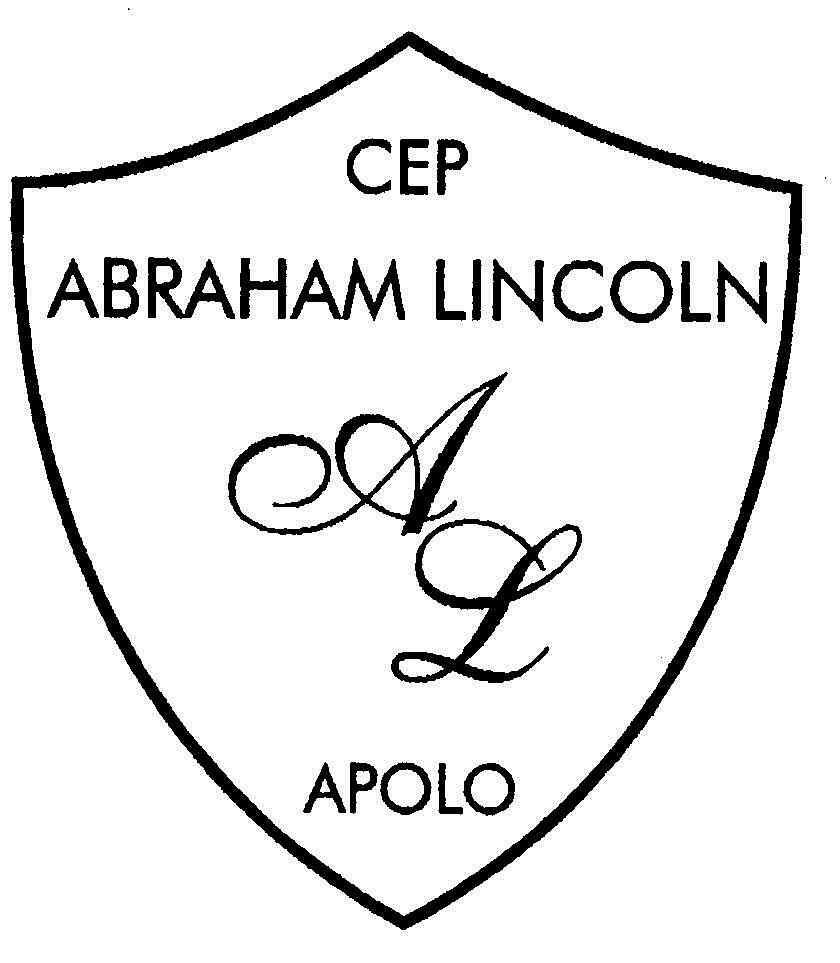                  ABRAHAM LINCOLNFICHA DE DATOS   Nº______Grado  :  _________             D.N.I.    1.-  DATOS DEL ALUMNO                         Apellido  Paterno		   Apellido Materno			Nombres       Fecha de Nacimiento  :   _____/___________ /__________       Lugar de Nacim:  _________________       Dirección:   _________________________________________________________________      Teléfonos :  ____________________________  E-mail:______________________________2.-	DE LA MADRE					    3.-	DEL PADRE	Nombre                                                                                   Nombre         D.N.I.                                                                                      D.N.I        Fecha de Nac: ___/_____/_____ Lugar____________         Fecha de Nac: ___/_____/_____ Lugar___________        Estado Civil:_________   Vive con el/la menor: _____         Estado .Civil:_______	 Vive con el menor: _______         Instrucción:  _______________ Labor ____________  	     Instrucción :  _______________ Labor ___________        Centro de Trabajo: ____________________________        Centro de Trabajo: ___________________________        Teléfono: ___________________________________         Teléfono: __________________________________3.- 	COLEGIO DE PROCEDENCIA  : _____________________________  Cod       Motivo: ___________________      Teléfono: ___________________   R.D. Traslado: ____________5.- 	DOCUMENTOS PRESENTADOS-  DNI  						-  Ficha Unica (Integral)	-  Partida de Nacimeinto                        		-  Certificado de notas         -  Fotos					              -  Libreta de notas6.- 	ANTECEDENTES :         Tiene algún trastorno de aprendizaje. 	      Sufre de alguna alergia                       Tiene alguna discapacidad         Asiste a alguna terapia 		     Toma alguna medicación	                   Tiene algún problema de salud8.-   OBSERVACIONES       	___________________________________________________________________________         ___________________________________________________________________________       	___________________________________________________________________________9.- 	FECHA DE MATRICULA / RATIFICACION      Grado : ___     Grado : ___     Grado : ___     Grado : ___    Grado : ___     Grado : ___       ___/____/____       ___/_____/ ___      ___/_____/___    ___/_____/___     ___/_____/___        ___/____ /___   Mat. Nº :_____        Mat. Nº : _____      Mat. Nº :____      Mat. Nº:____     Mat. Nº: _____      Mat. Nº :____